PIANO TRIENNALE DI PREVENZIONE DELLA CORRUZIONE E DELLA TRASPARENZA	TRIENNIO 2023-2025ORDINE DEI DOTTORI AGRONOMI E FORESTALI DELLA PROVINCIA DI VENEZIADelibera 03 del del 25/01/2023PARTE IPREVENZIONE DELLA CORRUZIONEINTRODUZIONELa Legge n. 190/2012 ha introdotto nell’ordinamento italiano una disciplina sistematica ed organica di prevenzione dei fenomeni corruttivi, introducendo a livello nazionale il concetto di “corruzione” in senso amministrativo, intesa come “assunzione di decisioni (di assetto di interessi a conclusione di procedimenti, di determinazioni di fasi interne a singoli procedimenti, di gestione di risorse pubbliche) devianti dalla cura dell'interesse generale a causa del condizionamento improprio da parte di interessi particolari” (Determina ANAC n. 12/2015 Aggiornamento 2015 al PNA).Il PTPCT individua il grado di esposizione delle amministrazioni al rischio di corruzione e indica gli interventi organizzativi (cioè le misure) volti a prevenire il medesimo rischio. Il PTPCT quindi rappresenta lo strumento attraverso il quale l’Ordine descrive il “processo” finalizzato ad implementare la propria strategia di prevenzione del fenomeno corruttivo, ovvero all’individuazione e all’attivazione di azioni, ponderate e coerenti tra loro, capaci di ridurre significativamente il rischio del verificarsi di comportamenti corruttivi. Esso, quindi, è frutto di un processo di analisi del fenomeno stesso e di successiva identificazione, attuazione e monitoraggio di un sistema di prevenzione della corruzione, nonché della trasparenza.Il presente PTPCT identifica una serie di indicatori delle prestazioni stabilendo, per le differenti misure, scadenze chiare per la realizzazione degli interventi.Il presente PTPCT è adottato dall’organo di indirizzo politico-amministrativo dell’Ordine (il Consiglio dell’Ordine) ed è stato elaborato dal Consiglio dell’Ordine in collaborazione con il Responsabile della Prevenzione della Corruzione e della Trasparenza (RPCT) coadiuvato per le parti generali da un gruppo di lavoro composto dai RPCT degli Ordini facenti parte della Federazione Regionale degli Ordini dei Dottori Agronomi e Dottori Forestali del Veneto (FODAF Veneto).Il Piano di cui al presente documento ha validità triennale ed è riferito al periodo 2023 – 2025, è stato stilato in ottemperanza al Piano Nazionale Anticorruzione 2022-2024 dell’Anac e, in particolare, secondo le indicazioni fornite dall’Autorità  con il P.N.A. 2016 che nella Sezione III, dedica un capitolo di approfondimento per Ordini/Collegi professionali e della delibera ANAC n. 777/2021.Destinatario del Piano è tutto il personale dipendente ed in servizio presso l’Ordine con rapporto di lavoro a tempo indeterminato e determinato, a tempo pieno e a tempo parziale e i Consiglieri dell’Ordine. Le prescrizioni contenute nel presente documento si applicano inoltre ai collaboratori o consulenti con qualsiasi tipologia di contratto o incarico a qualsiasi titolo, ai dipendenti o collaboratori a qualsiasi titolo di imprese e ditte fornitrici di beni, servizi o lavori in favore dell’Ordine.Il processo di adozione del presente Piano è stato coordinato dal RPCT che ha tenuto conto delle indicazioni fornite dall’ANAC e delle considerazioni espresse dall’organo di indirizzo politico-amministrativo, previa consultazione pubblica aperta al fine di ricevere osservazioni e proposte di integrazione. Il presente documento, alla luce delle indicazioni ANAC contenute nel PNA 2022-2024, avrà durata triennale e non saranno previsti gli aggiornamenti annuali ma solo una conferma delle previsioni stabilite per ciascuna annualità di validità, in quanto l’Ordine non ha in forza personale dipendente.Nell’ipotesi in cui dovessero emergere fatti corruttivi o ipotesi di disfunzioni amministrative significative, vengano introdotte modifiche organizzative rilevanti o  modificati gli obiettivi strategici dell’Ordine si provvederà alla redazione di una nuova programmazione.IL PROCESSO DI ELABORAZIONE DEL P.T.P.C.T.: I SOGGETTI CHIAMATI ALL’ATTUAZIONE DELLA STRATEGIA DI PREVENZIONE DELLA CORRUZIONE, RUOLI E RESPONSABILITÀ’DefinizioniAi fini del presente documento, si intendono per: Il processo di elaborazione del PTPCTIl presente piano triennale è stato elaborato dal Consiglio su proposta del RPCT con il coinvolgimento di tutti i soggetti che operano all’interno dell’Ordine territoriale e viene posto in consultazione aperta al fine di valutare eventuali osservazioni o contributi da parte degli iscritti in primis e di qualsiasi stakeholders.Il presente piano si articola in tre parti: la prima dedicata alle modalità di svolgimento del processo di gestione del rischio; la seconda alla programmazione delle attività attuative delle misure di carattere generale e la terza a quelle della misura della trasparenza.Il presente Piano è corredato da una serie di allegati, volti ad illustrare nel dettaglio gli esiti dello svolgimento del processo di gestione del rischio e degli obblighi in materia di trasparenza.Come base di partenza per la predisposizione del Piano, secondo la logica di miglioramento progressivo richiesta da ANAC, sono stati valutati gli esiti del monitoraggio del piano dell’anno precedente, al fine di evitare la duplicazione di misure e l’introduzione di misure eccessive, ridondanti e poco utili.Il presente documento è posto in consultazione pubblica per un periodo di 15 giorni. I soggettiL’organo di indirizzo politico-amministrativoL’organo di indirizzo politico-amministrativo è il Consiglio.Il R.P.C.T.L’ente è privo di personale con profilo dirigenziale e di personale con qualifica non dirigenziale in possesso delle competenze necessarie allo svolgimento del ruolo, pertanto, il RPCT è stato individuato in un Consigliere privo di deleghe di gestione. La delibera di nomina è pubblicata nella Sezione Amministrazione trasparente ed individua gli specifici compiti attribuiti al RPCT.Nell’ipotesi in cui il RPCT non possa ricoprire il ruolo, l’organo politico-amministrativo provvederà tempestivamente e comunque entro 15 giorni dalla vacatio del ruolo alla sua sostituzione, comunicando a tutti i dipendenti i riferimenti del sostituto nonché pubblicando la delibera di nomina ed i riferimenti del nuovo RPCT. In ipotesi di assenza momentanea del RPCT l’organo politico-amministrativo provvederà tempestivamente e comunque entro 5 giorni dall’assenza a nominare in via temporanea il sostituto. I criteri per la nomina del sostituto, essendo assenti dirigenti all’interno della Società, sono: la precedente funzione svolta di RPCT e la competenza nella materia.I compiti del RPCT sono individuati in maniera specifica da ANAC negli allegati al PNA 2019-2021 (allegato 2) e al PNA 2022-2024 (allegato 3), cui si rimanda per approfondimenti.I Dipendenti, i collaboratori esterni e i fornitoriI dipendenti e tutti i collaboratori esterni e fornitori a qualsiasi titolo, sono tenuti al rispetto delle direttive e delle prescrizioni contenute nel PTPCT.Nonostante la previsione normativa concentri la responsabilità per il verificarsi di fenomeni corruttivi in capo al RPCT, tutti i dipendenti, collaboratori e Consiglieri mantengono ciascuno il personale livello di responsabilità in relazione ai compiti effettivamente svolti.Alla data odierna l’Ordine non ha in forze dipendenti, ma le previsioni generali di prevenzione della corruzione operano anche nei confronti di collaboratori esterni.Nei contratti con i dipendenti, i fornitori e i collaboratori esterni verrà inserita apposita clausola secondo cui il sottoscrivente dichiara di essere a conoscenza del PTPCT adottato dall’Ordine e si impegna a rispettarlo, prevedendo le conseguenze in ipotesi di violazione.Il RPCT effettuerà periodici controlli a campione semestrali e il monitoraggio sull’inserimento nei contratti delle relative clausole e sul loro esatto adempimento.Tali soggetti devono altresì assicurare la propria collaborazione al RPCT segnalando le eventuali difficoltà incontrate nell’adempimento delle prescrizioni contenute nel PTPCT e attraverso il diretto riscontro di ulteriori situazioni di rischio non specificatamente disciplinate dal PTPCT.Ai sensi dell’art. 1, commi 14 e 44, L. 190/12, l’eventuale violazione da parte dei dipendenti delle misure previste dal presente piano costituisce illecito disciplinare.StakeholdersLe consultazioni pubbliche avverranno mediante raccolta dei contributi via web come meglio precisato nell'avviso pubblicato sul sito web dell’Ordine. IL SISTEMA DI GESTIONE DEL RISCHIOLa metodologia di analisi del rischioIl processo di gestione del rischio corruttivo è stato progettato ed attuato dall’Ordine secondo le indicazioni contenute nell’allegato 1 al PNA 2019. Nel 2022 è stata avviata l’attività di riesame del PIANO da parte del RPCT al fine di confermare l’analisi dei rischi effettuata nel 2020. Il processo di gestione del rischio si sviluppa seguendo una logica sequenziale e periodica al fine di favorire il continuo miglioramento del sistema.  Le fasi centrali del sistema sono rappresentate nel diagramma seguente e sono: l’analisi del contesto, la valutazione del rischio e il trattamento del rischio. A tali tre principali fasi si affiancano due ulteriori fasi trasversali: la fase di consultazione e comunicazione e la fase di monitoraggio e riesame del sistema. Il processo di gestione del rischio di corruzione si articola nelle fasi rappresentate nel seguente schema: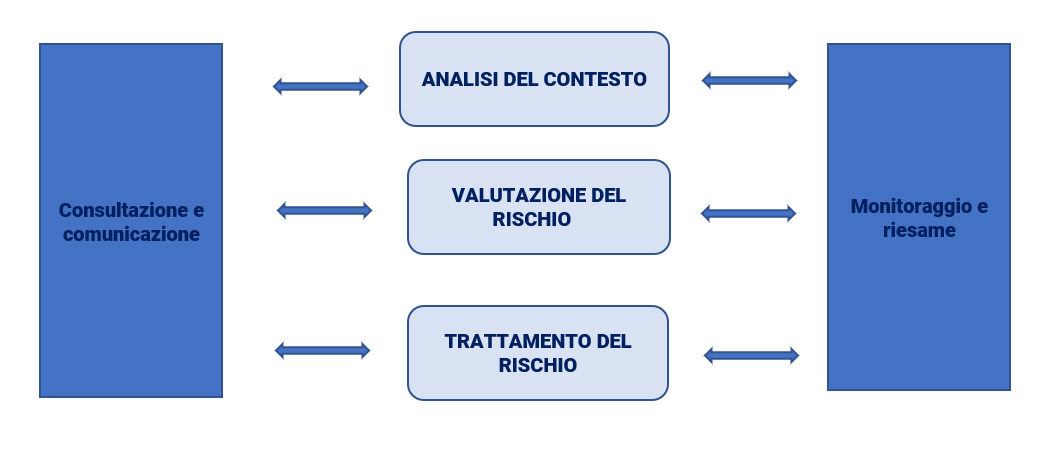 Analisi del contesto esternoNella fase di analisi del contesto l’Ordine ha acquisito le informazioni necessarie ad identificare il rischio corruttivo, in relazione sia alle caratteristiche dell’ambiente in cui opera (contesto esterno), sia in relazione alla propria organizzazione (contesto interno). L’analisi del contesto esterno ha l’obiettivo di evidenziare come le caratteristiche strutturali e congiunturali dell’ambiente nel quale l’Ordine si trova ad operare possano favorire il verificarsi di fenomeni corruttivi ed in quale maniera possano condizionare la valutazione del rischio corruttivo.  L’analisi del contesto esterno è stata svolta attraverso le seguenti attività: 1) acquisizione dei dati rilevanti; 2) interpretazione dei dati rilevati ai fini della rilevazione del rischio corruttivo. Secondo le indicazioni dell’allegato 1 al PNA 2019 la scelta dei dati da utilizzare per realizzare l’analisi del contesto esterno deve essere ispirata a due criteri fondamentali: a) la rilevanza degli stessi rispetto alle caratteristiche del territorio o del settore;  b) il bilanciamento delle esigenze di completezza e sintesi, dal momento che l’amministrazione dovrebbe reperire e analizzare esclusivamente i dati e le informazioni utili ad inquadrare il fenomeno corruttivo all’interno del territorio o del settore di intervento.Le fonti esterne utilizzate per procedere all’analisi del contesto esterno dell’Ordine sono state le seguenti:Banca dati ISTAT consultabile al sito http://dati.istat.it/ per l’analisi delitti denunciati negli anni dal 2016 al 2020 per la provincia dove ha la sede l’Ordine e per la regione Veneto;Relazione al Parlamento sull'attività delle Forze di Polizia, sullo stato dell'ente e della sicurezza pubblica e sulla criminalità organizzata consultabile al sito http://documenti.camera.it/_dati/leg18/lavori/documentiparlamentari/IndiceETesti/038/004_RS/INTERO_COM.pdf  da cui si desume come per lo scorso anno un incremento di denunce di atti intimidatori nella regione Veneto rispetto alle annualità precedenti e la presenza nel territorio regionale di organizzazioni di tipo mafioso (la ‘ndrangheta e la criminalità nigeriana);Rapporto ANAC “La corruzione in Italia (2016-2019) Numeri, luoghi e contropartite del malaffare” consultabile al sito https://www.anticorruzione.it/portal/rest/jcr/repository/collaboration/Digital%20Assets/anacdocs/Comunicazione/News/2019/RELAZIONE%20+%20TABELLE.pdf;Relazione sullo Stato di diritto 2022 Capitolo sulla situazione dello Stato di diritto in Italia della Commissione Europea del 13/07/2022 consultabile al link https://ec.europa.eu/info/sites/default/files/30_1_194038_coun_chap_italy_it.pdf in cui sono espresse le raccomandazioni di proseguire azioni efficaci a livello di polizia e di procura contro la corruzione ad alto livello, anche aumentando la digitalizzazione e l'interconnessione dei registri e di adottare norme complessive sui conflitti di interessi e regolamentare il lobbying istituendo un registro operativo delle attività dei rappresentanti di interessi, compresa un'impronta legislativa, in quanto è in aumento l'uso della corruzione a scopo di infiltrazione nell'economia legale.Relazione al Parlamento del 23/06/2022 dell’ANAC relativa all’anno 2021 consultabile al sito https://www.anticorruzione.it/-/relazione-annuale-di-anac-al-parlamento-in-diretta-dalla-camera-oggi-23-giugno in cui il presidente Busìa ha dichiarato che “Per combattere la corruzione, ma soprattutto per una Buona Amministrazione, servono trasparenza e semplificazione”;quotidiani locali e della provincia.L’allegato 2 al presente piano rappresenta la matrice di analisi del contesto esterno.Analisi del contesto internoL’analisi del contesto interno analizza gli aspetti legati all’organizzazione interna dell’Ordine ed è volta a far emergere le responsabilità ed il livello di complessità dell’organizzazione.La struttura organizzativa dell’Ordine è rappresentata dal solo Consiglio dell’Ordine.Non si sono mai verificati fatti corruttivi (intesi quali eventi di maladministration) interni.Non sono state ricevute segnalazioni di whistleblowing nel 2022.Nel 2022 non sono stati avviati procedimenti disciplinari.Identificazione, analisi e valutazione del rischio corruttivoIl metodo utilizzato ai fini dell’identificazione, analisi e valutazione del rischio corruttivo, come previsto dall’allegato 1 al PNA 2019, è stato il seguente: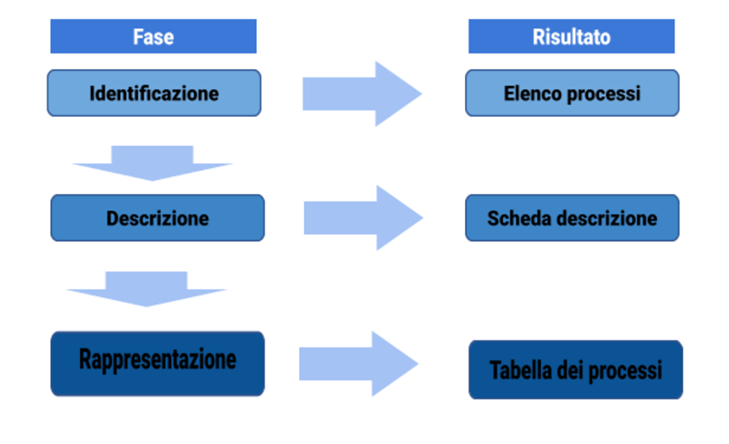 Trattamento del rischio: progettazione delle misure e Assessment delle misure di carattere specificoIl trattamento del rischio è la fase che individua i correttivi e le modalità più idonee a prevenire i rischi.Nell’allegato 4  - Tabelle di Assessment delle misure specifiche – sono individuate e disciplinate le misure specifiche e le tempistiche di programmazione.Monitoraggio e riesameIl monitoraggio e il riesame periodico costituiscono una fase fondamentale del processo di gestione del rischio.Attraverso il monitoraggio e il riesame si può verificare l’attuazione e l’adeguatezza delle misure di prevenzione adottate e valutare il complessivo funzionamento del processo al fine di intervenire prontamente per apportare le modifiche necessarie.Il monitoraggio è un’attività continuativa di verifica dell’attuazione e dell’idoneità delle singole misure di trattamento del rischio adottate, mentre il riesame è un’attività svolta ad intervalli programmati che riguarda il funzionamento del sistema nel suo complesso.Tali attività sono state programmate in maniera puntuale e le tempistiche di attuazione sono indicate nell’allegato 3 al presente piano. Nel corso del 2022 il RPCT ha effettuato i controlli prescritti dal piano circa l’attuazione delle varie misure di regolamentazione, controllo, semplificazione e formazione previste e in collaborazione con l’organo di indirizzo poltico-amministrativo ha definito i campioni da controllare come prescritto al precedente PTPCT. Il monitoraggio ha dato esito positivo ed ha consentito di verificare l’adeguatezza delle misure programmate non necessitando l’introduzione di ulteriori misure di controllo.A seguito di riesame del sistema e ai fini della redazione del PTPCT è  stata valutata la possibilità di prevedere con cadenza annuale alcune verifiche periodiche di monitoraggio sulle misure generali vista l’assenza di dipendenti dell’Ordine (es. sulla corretta applicazione delle misure di inconferibilità e incompatibilità e sul codice di comportamento la previsione era di effettuare controlli a livello trimestrale).PARTE IILE MISURE GENERALI FINALIZZATE ALLA PREVENZIONE DELLA CORRUZIONEIl codice di comportamentoIl codice di comportamento dei dipendenti dell’Ordine, in attuazione e ad integrazione delle misure previste nel D.P.R. del 16 aprile 2013, n. 62 - Regolamento recante codice di comportamento dei dipendenti pubblici, adottato a norma dell'articolo 54 del d.lgs. n. 165/2001, è stato adottato secondo le indicazioni fornite dall’ANAC con le “Linee guida in materia di Codici di comportamento delle amministrazioni pubbliche”, adottate con delibera n. 177 del 19 febbraio 2020.Nel corso del 2023 si procederà ad adeguare l’attuale codice di comportamento alla luce dell’introduzione della nuova sezione al Codice nazionale ad opera del D.L. 36/2022. Il RPCT ha vigilato sull’attuazione delle previsioni e non sono emerse criticità a seguito del monitoraggio.Il codice di condotta dei Consiglieri dell’OrdineNella redazione del codice di comportamento, l’Ordine ha disciplinato e definito in maniera chiara i doveri di condotta dei Consiglieri. Le misure di disciplina del conflitto di interesseLa disciplina relativa alle modalità di segnalazione del possibile conflitto di interesse del dipendente o del Consigliere è prevista all’interno del Codice di comportamento.L’istituto dell’astensione in caso di conflitto d’interesse è disciplinato da un complesso di disposizioni normative (art. 6 bis della legge. 241/1990, artt. 6 e 7 del d.P.R. 62/2013, per i dipendenti dell’Ordine artt. 4; 4 bis; 5 del Codice di comportamento e per i Consiglieri dell’Ordine artt. 4; 4 ter; 5 del Codice di comportamento) ai sensi delle quali tutti i dipendenti sono tenuti ad astenersi dallo svolgimento delle attività inerenti le proprie mansioni nel caso in cui ricorra una situazione di conflitto d'interessi, anche potenziale, o qualora ricorrano ragioni di opportunità e convenienza.Gestione del conflitto di interesseIl flusso procedurale descritto nel Codice di comportamento dell’Ordine per i Consiglieri è il seguente:il Consigliere deve rilasciare le dichiarazioni in materia di conflitto di interesse in due casi:i) al momento dell’assunzione della carica ed ogni anno entro il mese di gennaio;ii) ogniqualvolta le sue condizioni personali si modifichino in modo tale da configurare un’ipotesi di conflitto di interesse.La Comunicazione è effettuata al RPCT e al Presidente del Consiglio dell’Ordine in relazione alle delibere del Consiglio dell’Ordine riguardanti situazioni in cui possa sorgere per il Consigliere una situazione di conflitto di interesse.Il flusso procedurale per collaboratori è il seguente: a. il consulente rilascia dichiarazione di insussistenza di situazioni di conflitto di interessi prima del conferimento dell’incarico di consulenza in cui si impegna a comunicare tempestivamente ed entro 10 giorni eventuali situazioni di conflitto di interessi insorte successivamente al conferimento dell’incarico che dovranno essere comunicate al RPCT che si esprimerà entro 10 giorni, con eventuale audizione degli interessati, anche su richiesta di questi ultimi, per chiarimenti sulle informazioni contenute nelle dichiarazioni o acquisite nell’ambito delle verifiche effettuate.Il RPCT effettuerà controlli a campione sulle dichiarazioni rilasciate dai collaboratori ogni semestre per gli incarichi affidati, anche attraverso la consultazione di banche dati liberamente accessibili ai fini della verifica.Registro delle segnalazioni dei conflitti di interesseViene prevista l'istituzione di un registro delle segnalazioni dei conflitti di interesse, la cui tenuta compete al RPCT.La tenuta del Registro risulta necessaria al fine di garantire il necessario monitoraggio sulle situazioni di astensione da parte del RPCT.Conflitto di interesse nelle procedure di garaL’ANAC con le Linee Guida n. 15 recanti «Individuazione e gestione dei conflitti di interesse nelle procedure di affidamento di contratti pubblici», approvate dal Consiglio dell’Autorità con delibera n. 494 del 05 giugno 2019, ha disciplinato la materia del conflitto di interessi nelle procedure di gara.Il conflitto di interesse nelle procedure di gara è individuato all’articolo 42 del codice dei contratti pubblici (d.lgs. n. 50/2016). Oltre alle situazioni richiamate dall’articolo 42, il conflitto di interesse sussiste nei casi tipizzati dal legislatore nell’articolo 7 del d.P.R. n. 62/2013, ivi compresa l’ipotesi residuale  di esistenza di gravi ragioni di convenienza.L’articolo 42 si applica ai soggetti che sono coinvolti in una qualsiasi fase della procedura di gestione del contratto pubblico (programmazione, progettazione, preparazione documenti di gara, selezione dei concorrenti, aggiudicazione, sottoscrizione del contratto, esecuzione, collaudo, pagamenti) o che possano influenzarne in qualsiasi modo l’esito in ragione del ruolo ricoperto all’interno dell’ente.I soggetti sopra richiamati che ritengano di trovarsi in una situazione di conflitto di interessi rispetto alla specifica procedura di gara e alle circostanze conosciute che potrebbero far insorgere detta situazione, devono rendere una dichiarazione sostitutiva di atto di notorietà e di certificazione ai sensi del d.P.R. n. 445/2000. La dichiarazione è rilasciata al responsabile del procedimento ed è protocollata e tenuta agli atti.Il RUP rilascia la dichiarazione sui conflitti di interesse al soggetto che lo ha nominato.Il RPCT effettuerà i controlli e il monitoraggio in relazione al rispetto delle disposizioni sopra citate in materia di conflitto di interessi con cadenza semestrale per le procedure di acquisti a campione.L’ANAC con delibera n. 25 del 15 gennaio 2020 ha fornito poi indicazioni di gestione delle situazioni di conflitto di interesse a carico dei componenti delle commissioni giudicatrici di concorsi pubblici e dei componenti delle commissioni di gara per l’affidamento di contratti pubblici che vengono qui richiamate.Per quanto riguarda le commissioni di concorsi pubblici l’Ordine prevede in caso di avvio di procedura di selezione l’obbligo di dichiarazione da parte del commissario di eventuali ipotesi di conflitto di interessi successivamente alla formazione dell’elenco dei partecipanti.Formazione delle commissioni, conferimento di incarichi in caso di condanna penale per delitti contro la pubblica amministrazioneLa legge n.190/2012 ha introdotto un nuovo articolo 35 bis nel d.lgs. 165/2001 che fa divieto a coloro che sono stati condannati, anche con sentenza non definitiva, per reati contro la pubblica amministrazione, di assumere i seguenti incarichi:- far parte di commissioni di concorso per l’accesso al pubblico impiego;- essere assegnati ad uffici che si occupano della gestione delle risorse finanziarie o dell’acquisto di beni e servizi o della concessione dell’erogazione di provvedimenti attributivi di vantaggi economici;- far parte delle commissioni di gara per la scelta del contraente per l’affidamento di contratti pubblici o per la concessione o l’erogazione di sovvenzioni o benefici.Nei limiti delle competenze e delle funzioni dei membri delle commissioni, ove possibile è garantito il principio di rotazione, quale ulteriore misura di prevenzione della corruzione, nella formazione delle commissioni per la selezione del personale e per la scelta del contraente per l'affidamento di lavori, forniture e servizi, per la concessione o l'erogazione di sovvenzioni, contributi, sussidi, ausili finanziari, nonché per l'attribuzione di vantaggi economici di qualunque genere. Il Consiglio garantisce il rispetto di tale principio nella costituzione delle suddette commissioni segnalando eventuali difformità rispetto a tale previsione al RPCT che provvede alle eventuali sostituzioni dei membri.Il RPCT vigila sulla sottoscrizione, da parte del dipendente assegnatario di uno degli incarichi innanzi menzionati, della dichiarazione sostitutiva di certificazione ex art. 46 del d.P.R. n. 445/2000 in cui attesti, contestualmente all’accettazione, l’assenza di condanne penali per reati previsti nel capo I del Titolo II del libro secondo del codice penale.Il RPCT effettuerà controlli a campione sulle dichiarazioni rilasciate dai membri delle commissioni ogni semestre e a campione ogni semestre per gli incarichi affidati.Inconferibilità, incompatibilità degli incarichi e pantouflageIl D.lgs. n. 39/2013 ha attuato la delega stabilita dai commi 49 e 50 dell’art. 1 della l. n. 190/2012, prevedendo fattispecie di inconferibilità e incompatibilità dell’incarico.Si precisa che nell’attuale pianta organica dell’Ordine non sono presenti ruoli dirigenziali.Inconferibilità ex d.lgs. 39/2013Le inconferibilità sono le ipotesi tipizzate dal d.lgs. 39/2013 agli artt. 3,4, 5, 6,7 e dal d.lgs. 165/2001 all’art. 35 bis di preclusione, permanente o temporanea, a conferire gli incarichi a coloro che abbiano riportato condanne penali per i reati previsti dal capo I del titolo II del libro secondo del codice penale, nonché a coloro che abbiano svolto incarichi o ricoperto cariche in enti di diritto privato regolati o finanziati da pubbliche amministrazioni o svolto attività professionali a favore di questi ultimi, a coloro che siano stati componenti di organi di indirizzo politico.Nel caso di violazione delle norme sulle inconferibilità la contestazione della possibile violazione va effettuata nei confronti tanto dell’organo che ha conferito l’incarico quanto del soggetto cui l’incarico è stato conferito, applicando la dove rilevi l’art.18 del D. Lgs n.39/2013. Circa le modalità di verifica da parte del RPCT, si rimanda a quanto espressamente previsto al sub 3) della delibera n. 833/2016 dell'ANAC e alla delibera n. 1201/2019 dell’ ANAC.Il RPCT effettuerà i controlli sulla veridicità delle dichiarazioni di inconferibilità e incompatibilità rilasciate dagli interessati a campione. Incompatibilità ex d.lgs. 39/2013Le incompatibilità sono le ipotesi tipizzate dal d.lgs. 39/2013 agli artt. 9, 10, 11, 12, 13 da cui consegue l'obbligo per il soggetto cui viene conferito l'incarico di scegliere, a pena di decadenza, entro il termine perentorio di quindici giorni, tra la permanenza nell'incarico e l'assunzione e lo svolgimento di incarichi e cariche in enti di diritto privato regolati o finanziati dalla pubblica amministrazione che conferisce l'incarico, lo svolgimento di attività professionali ovvero l'assunzione della carica di componente di organi di indirizzo politico.Così come previsto dalla delibera n. 833 dell’Anac, il RPCT è il soggetto tenuto a far rispettare le disposizioni dettate dal d.lgs. n. 39/2013, ed è assegnatario del compito di contestare le situazioni di inconferibilità o incompatibilità e di segnalare la violazione all’Anac. In caso della sussistenza di una causa di incompatibilità, l’art.19 del d.lgs. 39/2013 prevede la decadenza e la risoluzione del relativo contratto, di lavoro autonomo o subordinato, decorso il termine perentorio di quindici giorni dalla contestazione dell’interessato, da parte del RPC, dell’insorgere della causa di incompatibilità.Circa le modalità di verifica da parte del RPCT, si rimanda a quanto espressamente previsto al sub 3) della delibera 833/2016 dell’ANAC. Il RPCT effettuerà i controlli sulla veridicità delle dichiarazioni di inconferibilità e incompatibilità rilasciate dagli interessati a campione. Autorizzazione ad incarichi ed attività extraistituzionaliNei contratti con i dipendenti pubblici verranno inserite apposite clausole volte ad accertare l’esistenza dell’autorizzazione a svolgere l’incarico extraistituzionale.Il RPCT effettuerà i controlli sulla veridicità delle dichiarazioni rilasciate dagli interessati a campione. Incompatibilità successiva (pantouflage)L’art. 1, co. 42, lett. l) della l. n. 190/2012, ha contemplato l’ipotesi relativa alla cd. (pantouflage), introducendo all’art. 53 del d.lgs. 165/2001, il co. 16-terAll'atto del conferimento dell'incarico al dipendente/collaboratore verrà richiesta la sottoscrizione di apposita modulistica in cui dichiara la insussistenza di cause di inconferibilità e incompatibilità dell'incarico ai sensi della normativa sopra esaminata. Inoltre, si prevede una dichiarazione da sottoscrivere al momento della cessazione dal servizio o dall’incarico, con cui il dipendente si impegna al rispetto del divieto di pantouflage, allo scopo di evitare eventuali contestazioni in ordine alla conoscibilità della norma.Si prevede inoltre la previsione nei bandi di gara o negli atti prodromici agli affidamenti di contratti nonché nei contratti della Federazione l’obbligo per l’operatore economico concorrente di dichiarare di non avere stipulato contratti di lavoro o comunque attribuito incarichi a ex dipendenti pubblici in violazione del predetto divieto. Il RPCT effettuerà i controlli sulla veridicità delle dichiarazioni rilasciate dagli interessati a campione.La rotazione del personaleL’Ordine non ha personale.La rotazione straordinariaLa rotazione straordinariaL’Ordine intende prevedere un meccanismo analogo a quello sancito dal d.lgs. 165/2001 all'art. 16, co. 1, lett. L-quater laddove tale previsione in futuro risulti applicabile in caso di assunzione di dipendenti. Ciascun dipendente deve comunicare l’avvio nei propri confronti di procedimenti penali per i seguenti reati entro 30 giorni dalla conoscenza della notizia al RPCT tramite segnalazione scritta inoltrata tramite e-mail:- reati previsti dagli articoli 317, 318, 319, 319-bis, 319-ter, 319-quater, 320, 321, 322, 322-bis, 346-bis, 353 e 353-bis del codice penale;- gli altri reati contro la p.a. (di cui al Capo I del Titolo II del Libro secondo del Codice Penale, rilevanti ai fini delle inconferibilità ai sensi dell’art. 3 del d.lgs. n. 39 del 2013, dell’art. 35-bis del d.lgs. n. 165/2001 e del d.lgs. n. 235 del 2012).La mancata comunicazione è sanzionata a livello disciplinare.L’adozione del provvedimento motivato di rotazione ovvero quello di permanenza del dipendente nell’Ufficio nel quale si sono verificati i fatti di rilevanza penale o disciplinare spetta esclusivamente all’organo di indirizzo politico.  Il RPCT effettuerà i controlli sul rispetto delle disposizioni in materia di rotazione straordinaria disposti dall’ente.Tutela del whistleblowerL’Ordine ha adottato una specifica procedura di segnalazione degli illeciti da parte dei dipendenti, dei collaboratori, del personale di un’impresa fornitrice di beni o servizi o di un’impresa che effettua lavori, pubblicata sul sito web della Federazione.Nel corso del precedente triennio non sono state ricevute dal RPCT segnalazioni da parte dei dipendenti o di altri soggetti.Formazione del personale sui temi dell'etica pubblica e della legalitàLa formazione riveste un’importanza cruciale nell’ambito della prevenzione e della corruzione. Il controllo, il monitoraggio e la programmazione delle misure di formazione spetta al RPCT.Azioni di sensibilizzazione e rapporto con la società civilePer quanto riguarda le azioni di sensibilizzazione sui temi dell’etica e della legalità e i rapporti con la società civile, essi sono essenzialmente legati alla stipula di protocolli d’intesa con i diversi soggetti interessati, sia pubblici che privati. Patti di integritàIn attuazione dell'art. 1, comma 17, della l. n. 190/2012 l’ente ritiene di dover utilizzare appositi patti d’integrità per l’affidamento di contratti pubblici (servizi, forniture,  lavori). Nei relativi avvisi, bandi di gara e/o lettere di invito sarà inserita un'apposita clausola di salvaguardia in base alla quale il mancato rispetto del patto di integrità comporterà l'esclusione dalla gara e la risoluzione del contratto. Tali patti d’integrità prevedono per i partecipanti alla gara di conformare i propri comportamenti ai principi di lealtà, trasparenza e correttezza, nonché l’espresso impegno al rispetto delle regole di prevenzione della corruzione dell’ente, ovvero di non offrire, accettare o richiedere somme di denaro o qualsiasi altra ricompensa, vantaggio o beneficio, sia direttamente che indirettamente, al fine dell’assegnazione del contratto e/o al fine di distorcerne la relativa corretta esecuzione della gara stessa. L’obiettivo di questo strumento, infatti, è il coinvolgimento degli operatori economici per garantire l’integrità in ogni fase della gestione del contratto.Il RPCT effettuerà i controlli e il monitoraggio sul rispetto delle disposizioni in materia di patti di integrità con cadenza semestrale.Informatizzazione dei processiIn ottica di prevenzione della corruzione l’informatizzazione dei processi costituisce un obiettivo prioritario dell’Ordine anche in termini di semplificazione della gestione interna. PARTE IIIPROGRAMMA PER LA TRASPARENZA E L'INTEGRITÀDefinizione dei flussi per la pubblicazione dei dati ed individuazione dei soggetti responsabiliLa pubblicazione sarà effettuata secondo le cadenze temporali fissate dal Decreto legislativo 33/2013 nonché dall'allegato 1 della delibera ANAC n. 1134/2017, indicate nell’allegato 5 al presente piano da parte del soggetto individuato in detto allegato per ciascun adempimento e sulla base delle seguenti prescrizioni:1) indicare la data di pubblicazione, ovvero, dell'ultima revisione del documento e/o informazione e/o dato pubblicato;2) verificare che i dati, le informazioni e i documenti da pubblicare siano in formato aperto e accessibile;3) eliminare le informazioni, in raccordo con il RPCT, non più attuali nel rispetto delle disposizioni in materia di trattamento dei dati personali e provvedere all'aggiornamento dei dati, ove previsto;4) pubblicare i dati e le informazioni aggiornate nei casi previsti e comunque ogni qualvolta vi siano da apportare modifiche significative degli stessi dati o pubblicare documenti urgenti.Tipologie di dati da pubblicare: la sezione “Amministrazione Trasparente” è articolata conformemente alle indicazioni di cui al D.Lgs. 33/2013 che qui si intendono trascritte sia in relazione ai dati oggetto di pubblicazione obbligatoria che alle tempistiche di pubblicazione, come previsto e specificato nell’allegato n. 4 a cui si rimanda.MonitoraggioIl RPCT svolge i seguenti compiti:a) monitoraggio corretta pubblicazione dati;b) controllo sul corretto adempimento da parte dell’Ordine degli obblighi di pubblicazione previsti dalla normativa e di quelli prescritti dal RPCT;c) segnalazione all’organo di indirizzo politico-amministrativo o all’ANAC circa le violazioni riscontrate; d) controllo e verifica della regolare attuazione dell’accesso civico semplice e generalizzato, secondo le modalità descritte nella regolamentazione interna dell’Ordine.Nella considerazione che nel presente piano la trasparenza rientra fra le misure di prevenzione previste da quest’ultimo, il monitoraggio e la vigilanza sull’attuazione degli obblighi di cui al d.lgs. n. 33/2013 acquista una valenza più ampia e un significato in parte innovativo.Il sistema di monitoraggio interno si sviluppa su più livelli:1) il monitoraggio sull'attuazione degli obblighi di pubblicazione e sulla qualità delle informazioni pubblicate viene svolto dal RPCT;2) il monitoraggio sull'assolvimento dei principali obblighi di pubblicazione è predisposto con cadenza mensile e annualmente dal RPCT, secondo le indicazioni previste nell’allegato n. 4.In particolare, le azioni consistono nel monitorare il funzionamento complessivo del sistema di valutazione trasparenza e integrità, nel promuovere l'assolvimento dei principali obblighi in materia di trasparenza, nel predisporre una Relazione annuale sullo stato del medesimo da redigere e pubblicare. Nello scorso anno il monitoraggio effettuato a cadenza regolare dal RPCT ha evidenziato alcune irregolarità - di tipo tecnico rispetto al procedimento informatico di pubblicazione - che nel corso del triennio saranno risolte, fra cui, ad esempio, la pubblicazione a fianco dei documenti della data di pubblicazione.Obblighi di trasparenza sull’organizzazione e sull’attività dell’Ordine	Nell’Allegato n. 5 al presente piano denominato “Obblighi di trasparenza sull’organizzazione e sull’attività dell’Ordine” sono individuate le Sezioni di primo livello e le sotto-sezioni di secondo livello e i relativi obblighi di pubblicazione, nonché le tempistiche di pubblicazione e di monitoraggio da parte del RPCT.	Nel corso del triennio l’Ordine adeguerà in ogni suo contenuto e obbligo la maschera e le informazioni, dati e documenti della Sezione Amministrazione Trasparente secondo le indicazioni presenti nell’Allegato.	La previsione di adeguamento integrale nel triennio è dovuta a ragioni di tipo tecnico-informatico.ALLEGATIALLEGATO N. 1 Rappresentazione delle Funzioni, dei macro-processi e dei processi dell’Ordine e Mappatura dei processi, individuazione dei comportamenti a rischio, valutazione del rischio, indicazione misure specifiche con la relativa programmazioneALLEGATO N. 2 Matrice di analisi del contesto esternoALLEGATO N. 3 Tabelle di Assessment delle misure specifiche e monitoraggioALLEGATO N. 4 Obblighi di trasparenza sull’organizzazione e sull’attività dell’OrdineData approvazione  (per consultazione pubblica)Data apertura consultazione pubblicaSono state inviate osservazioni?Revisione(in caso di osservazioni)Data adozione definitiva e numero di delibera29/12/202210/12/2022XXXXXXXXXTipologia di revisione (in caso di osservazioni)XXXDefinizione o abbreviazione ai fini del presente documentoDefinizione o Normativa di riferimentoOrdinamento professionaleLa l. n. 3/76 modificata ed integrata dalla l. 152/92, il relativo regolamento di esecuzione DPR n. 350/81, con le integrazioni e modifiche del DPR n. 328/2001, del DPR n. 169/2005 e del DPR n. 137/2012Consiglio Nazionale - CONAFConsiglio dell’Ordine Nazionale dei Dottori Agronomi e dei Dottori Forestali di cui alla l. n. 3/76OrdineL'Ordine dei Dottori Agronomi e dei Dottori Forestali di cui all'art.9, comma 1, della l. n.  3/1976 Consiglio l Consiglio dell’Ordine dei Dottori Agronomi e dei Dottori Forestali di cui all'art.9, comma 1, della  l. n. 3/1976Organo di indirizzo politico-amministrativoIl Consiglio dell'Ordine dei Dottori Agronomi e dei Dottori ForestaliFederazione - FODAF VenetoFederazione Regionale Ordini dei Dottori Agronomi e Dottori Forestali del Veneto di cui all’art. 21-bis comma 1, della l. n. 3/1976Consiglio di disciplinaOrgano dell’Ordine territoriale che svolge funzioni di valutazione, istruzione e decisione delle questioni disciplinari riguardanti gli iscritti all’AlboFunzioni istituzionaliLe funzioni del Consiglio territoriale previste dalla legge e dai regolamentiIscrittiI Dottori Agronomi e Dottori Forestali, i soggetti abilitati all’esercizio della professione ed iscritti agli albi della sezione A di cui all'art. 3 della l. n. 3/1976 così come modificato ed integrato dal DPR n. 328/2001 e Agronomi Junior e Forestali Iunior, Biotecnologi Agrari, abilitati all’esercizio della professione ed iscritti alla sezione B di cui all’art.10 comma 4 del DPR 328/2001; le società tra professionisti di cui alla la l. n. 183/2011Codice deontologicoIl codice deontologico dell’Ordine professionale dei Dottori Agronomi e dei Dottori Forestali approvato dal CONAFANACAutorità Nazionale AnticorruzionePTPCTIl Piano Triennale di Prevenzione della Corruzione e della Trasparenza dell’OrdineRPCTIl Responsabile della prevenzione della corruzione e della trasparenza dell’OrdineRUPIl Responsabile unico del procedimentoRASAIl Responsabile dell’anagrafe per la stazione appaltante RPD Il Responsabile protezione datiMetodologiaIl RPCT e il Consiglio nell’elaborazione della architettura generale del piano, ad esclusione dell’analisi dei rischi che è stata effettuata all’interno dell’Ordine da parte del Consiglio e dal RPCT, sono stati supportati dal gruppo di lavoro creato all’interno della Federazione Regionale Ordini dei Dottori Agronomi e Dottori Forestali del Veneto nel corso del biennio 2020-2022, gruppo di cui fanno parte tutti i RPCT e i Presidenti dei singoli Ordini territoriali del Veneto.Numero membri Consiglio in caricaNumero membri Consiglio in carican. 8n. 8Nome CognomeFunzioneData inizio mandatoData fine mandatodott.  Agr. Lorenzo Del RizzoPresidente11/10/2021Dott. Agr. Sebastiano PavanVicepresidente11/10/2021dott. Agr. Pietro MilaneseSegretario11/10/2021dott. Agr. Graziano PaulonTesoriere11/10/2021dott. For. J Francesca Maria ParisConsigliere11/10/2021dott. Agr. Renato CollelliConsigliere11/10/2021dott. For. Luca MamprinConsigliere11/10/2021Dott. Agr. Carlotta ToddeConsigliere11/10/2021Indennità per l’assunzione della caricaI componenti del Consiglio dell’Ordine non percepiscono per l’assunzione della carica indennità e/o gettoni di presenza, ad esclusione di eventuali rimborsi spesa, pertanto, si evidenzia che non si applicano gli obblighi di pubblicazione di cui all’art. 14 del D.Lgs. 33/2013.Nome Cognome RPCTRuolo/funzioneData delibera di nominadott. For. J Francesca Maria ParisConsigliere dell'Ordine privo di deleghe gestionali17.12.2021Metodologia adottataNel corso del 2020 sono stati mappati i processi dell’Ordine in relazione a tutta l’attività svolta nel corso di unica attività volta sia ai fini della redazione del presente documento che ai fini della redazione del Registro dei trattamenti ai fini privacy.Nella redazione della mappatura dei processi si è partiti da un’analisi preliminare della documentazione esistente al fine di effettuare una prima catalogazione, in macro-aggregati, dell’attività svolta, in seguito sono state svolte interviste interne da parte del RPCT. Il risultato della prima fase della mappatura dei processi è stato quindi l’identificazione dell’elenco dei processi dall’Ordine. L’elenco è stato poi rielaborato e i singoli processi omogenei sono stati raggruppati sotto le varie “aree di rischio” individuate. Le aree di rischio individuate sono quelle generali e quelle specifiche dell’Ordine che dipendono dalle caratteristiche peculiari delle attività svolta dall’Ordine.Per ogni singolo processo identificato è stata prevista una breve descrizione dello stesso e viste le piccole dimensioni in termini di organico ha riguardato in particolarea. gli elementi funzionali alla descrizione dei processi (input);b. gli ambiti di attività (aree di rischio) da destinare all’approfondimento.L’Ordine ritiene che anche in ragione della semplificazione della gestione dell’ente sia utile il pervenire gradualmente ad una descrizione analitica dei processi, attività che verrà realizzata nel corso del prossimo triennio in maniera completa utilizzando i seguenti elementi indicati dall’Allegato 1 al PNA 2019:elementi in ingresso che innescano il processo - - “input”;risultato atteso del processo – “output”;sequenza di attività che consente di raggiungere l’output – le “attività”;momenti di sviluppo delle attività – le “fasi”;responsabilità connesse alla corretta realizzazione del processo;tempi di svolgimento del processo e delle sue attività;vincoli del processo;risorse e interrelazioni tra i processi;criticità del processo.Le aree di rischio ritenute prioritarie da descrivere in maniera più dettagliata e approfondita sono le seguenti:Aree di rischio generali:Provvedimenti ampliativi della sfera giuridica dei destinatari privi di effetto economico diretto ed immediato per il destinatario;Provvedimenti ampliativi della sfera giuridica dei destinatari con effetto economico diretto ed immediato per il destinatario;Contratti Pubblici;Acquisizione e gestione del personale;Gestione delle entrate, delle spese e del patrimonio;Controlli, verifiche, ispezioni e sanzioni.Aree di rischio specifiche:Formazione professionale continua;Rilascio di pareri di congruità;Indicazione di professionisti per l’affidamento di incarichi specifici.Per i processi per i quali l’attività di descrizione è stata rimandata alle annualitàsuccessive ed indicate nell’allegato 2 al piano,  si specifica che si è proceduto alla valutazione e al trattamento del rischio.L’ultima fase della mappatura dei processi concerne la rappresentazione degli elementidescrittivi del processo.La modalità di rappresentazione adottata dall’Ordine è la rappresentazione tabellare.Le risultanze di cui alla mappatura dei processi e di valutazione del rischio sono state elaborate dal RPCT e dal Consiglio ed esplicitate nella tabella presente all’allegato 2 al presente piano.La valutazione del rischio è la successiva fase del processo di gestione del rischio il cui fine è di individuare le priorità di intervento e le possibili misure correttive/preventive.La valutazione del rischio si articola in tre fasi: l’identificazione, l’analisi e la ponderazione.IdentificazioneAi fini dell’identificazione dei rischi è necessario: definire l’oggetto di analisi, utilizzare opportune tecniche di identificazione e una pluralità di fonti informative, individuare i rischi associabili all’oggetto di analisi e formalizzarli nel PTPCT.In primo luogo, nella definizione dell’oggetto di analisi le fonti informative utilizzate dall’Ordine sono state: le risultanze dell’analisi del contesto interno e esterno e della mappatura dei processi; gli incontri con gruppo di lavoro in materia di anticorruzione istituito presso la FODAF Veneto con cui i RPCT di tutti gli Ordini territoriali del Veneto si sono potuti confrontare in quanto facenti parte delle medesima Federazione regionale ed essendo tutti Consiglieri di enti simili per tipologia e complessità organizzativa, hanno potuto poi all’interno dei rispettivi Ordini di appartenenza analizzare i vari aspetti della gestione del rischio nel corso di momenti di confronto e collaborazione.In secondo luogo, la fase di identificazione degli eventi rischiosi ha portato alla creazione di un “Registro degli eventi rischiosi”, adottato per la prima volta dall’Ordine e nel quale sono riportati tutti gli eventi rischiosi relativi ai processi descritti. Tale registro è compreso nella mappatura dei processi.AnalisiL’analisi del rischio ha un duplice obiettivo: pervenire ad una comprensione più approfondita degli eventi rischiosi identificati e di stimare il livello di esposizione dei processi e delle relative attività al rischio corruttivo.L’analisi del livello di esposizione di rischio è stata effettuata rispettando i principi guidarichiamati nel del PNA 2019 e secondo l'allegato 1 al PNA attraverso il criterio generale di “prudenza” secondo cui è sempre da evitare la sottostima del rischio che non permetterebbe di attivare in alcun modo le opportune misure di prevenzione. Ai fini dell’analisi del livello di esposizione al rischio si è proceduto a:a) scegliere l’approccio valutativo di tipo qualitativo, fornendo una puntuale motivazione;b) individuare i criteri di valutazione, fra cui il grado di discrezionalità, la presenza di regolamentazione, la rilevanza del contesto esterno, la presenza di più soggetti all’interno del singolo procedimento;c) rilevare i dati e le informazioni;d) formulare un giudizio sintetico.PonderazioneLa fase di ponderazione del rischio, infine, ha lo scopo di stabilire:a) le azioni da intraprendere per ridurre l’esposizione al rischio;b) le priorità di trattamento dei rischi, considerando gli obiettivi dell’Ordine e il contesto in cui opera.Metodologia adottataL’Ordine ha progettato l’attuazione di misure specifiche e puntuali e previsto scadenze di attuazione ragionevoli in base alle risorse economiche e di personale disponibili. Anche in relazione alle successive fasi di controllo e di monitoraggio delle misure le scelte di pianificazione dell’Ordine risultano ragionevoli in base alle risorse economiche e di personale disponibili. In particolare, nella progettazione delle misure di carattere specifico al fine di adottare soluzioni concrete e atte ad evitare misure astratte, poco chiare o irrealizzabili, si sono applicati i seguenti principi: a) Presenza ed adeguatezza di misure e/o di controlli specifici; b) Capacità di neutralizzazione dei fattori abilitanti il rischio; c) Sostenibilità economica e organizzativa delle misure; d) Adattamento alle caratteristiche specifiche dell’organizzazione. La seconda fase del trattamento del rischio ha come obiettivo quello di programmare adeguatamente e operativamente le misure di prevenzione della corruzione dell’amministrazione.Metodologia adottataNel corso del 2020 l’Ordine ha disciplinato le modalità di condotta dei componenti del Consiglio dell’Ordine le cui previsioni sono state inserite all’interno del Codice di comportamento, con indicazioni specifiche di comportamenti da adottare in articoli dedicati (artt. 3 ter; 4 ter; 7; 9) e le modalità di segnalazione del conflitto di interesse.Azioni formative attuate L’Ordine, in collaborazione con il Gruppo di Lavoro istituito a livello di FODAF Veneto, nel corso del 2020 ha realizzato n. 2 interventi formativi in materia di anticorruzione e trasparenza: uno nel mese di gennaio 2022 relativo all’anticorruzione e uno nel mese di maggio 2022 dedicato alla trasparenza.Azioni formative programmateSi prevede la formazione nel corso del prossimo triennio in materia di anticorruzione per tutto il personale al fine di illustrare le misure di cui al presente PTPCT e al Codice di comportamento, nonché una formazione specifica dei Consiglieri nell’ambito dei contratti pubblici.Azioni di sensibilizzazione programmateNel corso del triennio l‘Ordine, in raccordo con la FODAF Veneto e gli Ordini territoriali del Veneto, provvederà alla realizzazione congiunta di azioni di sensibilizzazione della società civile e dei propri iscritti attraverso la realizzazione di incontri dedicati.Azioni di informatizzazione programmateNel corso del triennio l’Ordine provvederà ad una rivisitazione dei processi e, laddove possibile, ad una informatizzazione degli stessi, tramite una rivisitazione delle piattaforme gestionali in licenza, anche al fine di garantire la sicurezza delle informazioni e la protezione dei dati personali, attraverso un'azione condivisa tra gli Ordini e la FODAF Veneto.Azioni programmateNel 2022 l’Ordine ha effettuato una ricognizione degli obblighi di pubblicazione stabiliti dal d.lgs. 33/2013 in capo all’Ordine e provveduto alle modifiche ed integrazioni della maschera “Amministrazione Trasparente” in relazione alle modifiche praticabili con le infrastrutture tecnologiche esistenti.Nel corso del triennio l’Ordine provvederà a mettere a norma la maschera “Amministrazione Trasparente”, includendo le specifiche tecniche che ad oggi non è possibile inserire in relazione all’infrastruttura tecnologica esistente.